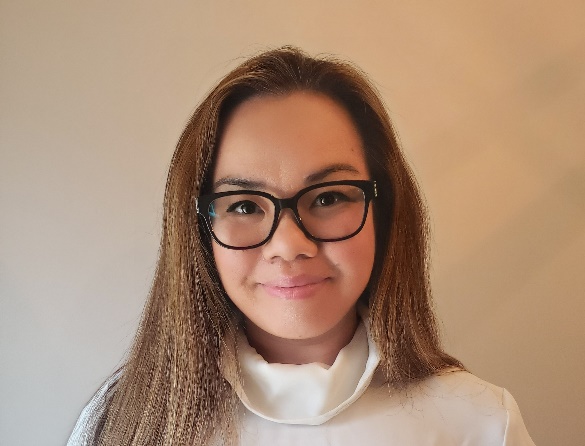 Catherine Thai joined Indigenous Services Canada (ISC) in 2017, and is currently the Director of Child and Family Services Reform and Transformation for Ontario Region.  Catherine, with her team, oversee the regional transformation of Indigenous Child and Family Services policy and programming, including the implementation of An Act Respecting First Nations, Inuit and Métis children, youth and families.Prior to joining ISC, Catherine spent 16 years in the federal public service with Immigration, Refugees and Citizenship Canada.  She has experience with program delivery transformation, change management, process improvements, and has been involved in the development and implementation of multiple legislative changes during her tenure with the public service.  Catherine has a strong passion for social justice and public accountability; this led her to join ISC during a time of great transformation within the federal First Nations Child and Family Services Program.Catherine holds a Bachelor of Arts from University of Toronto; a Fundamentals of Indigenous Peoples and Canadian Law Certificate from Osgoode Hall Law School; and a Lean Six Sigma and Lean Enterprise – Green Belt Certification from McGill University.  